от «12» 12 2019 г.                                                                                                  №  1537О внесении изменений в Постановление городской Администрации от 15.04.2019 № 492 «Об утверждении решения об определении временных управляющих организаций для управления многоквартирными домами, расположенными на территории г. Мирного» В соответствии с требованиями Постановления Правительства РФ от 21.12.2018 № 1616 «Об утверждении Правил определения управляющей организации для управления многоквартирным домом, в отношении которого собственниками помещений в многоквартирном доме не выбран способ управления таким домом или выбранный способ управления не реализован, не определена управляющая компания, и о внесении изменений в некоторые акты Правительства Российской Федерации» городская Администрация постановляет:1. Внести в приложение к Постановлению городской Администрации от 15.04.2019 № 492 «Об утверждении решения об определении временных управляющих организаций для управления многоквартирными домами, расположенными на территории г. Мирного» следующие изменения:  	1.1. Заголовок подпункта 1.3. изложить в следующей редакции: «ООО «УК Гарант-Сервис» в количестве 40 домов по адресам:»;	1.2. В подпункт 1.3. добавить адрес: «ул. Соболева, д.8а».	2. Указанные изменения начинают действовать с 01.01.2020 года.	3.  Опубликовать настоящее Постановление в порядке, установленном Уставом МО «Город Мирный».4. Настоящее Постановление вступает в силу со дня его официального опубликования.5. Контроль исполнения настоящего Постановления возложить на 1-го Заместителя Главы Администрации по ЖКХ, имущественным и земельным отношениям С.Ю. Медведь.Глава города		                                                       	  	             К.Н. Антонов АДМИНИСТРАЦИЯМУНИЦИПАЛЬНОГО ОБРАЗОВАНИЯ«Город Мирный»МИРНИНСКОГО РАЙОНАПОСТАНОВЛЕНИЕ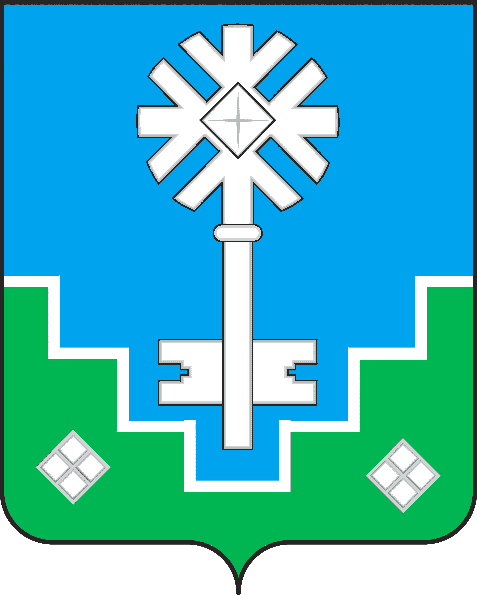 МИИРИНЭЙ ОРОЙУОНУН«Мииринэй куорат»МУНИЦИПАЛЬНАЙ ТЭРИЛЛИИ ДЬАHАЛТАТАУУРААХ